中小学教师资格考试报名在线支付银行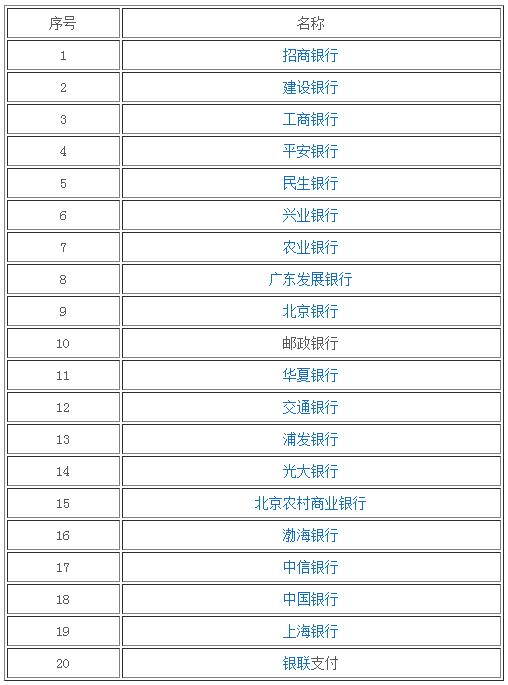 